West Virginia Board of Examiners forSpeech-Language Pathology and AudiologyBoard MembersErin Leigh-Ann Browning, M.A., CCC-SLP, PresidentVickie Pullins, M.A., CCC-SLP, SecretaryDr. Michael J. Zagarella, Au.D., CCC-ADr. Vernon N. Mullins, Au.D, CCC-AJoe E. Richards, M.A., Citizen MemberBOARD MEETING AGENDAJanuary 11, 2022 @ 5 PMBoard Office via Zoom Video Conference99 Edmiston Way, Suite 214Buckhannon, WV  26201Call to OrderElection of OfficersFinancials and PCard ReportsApproval of Minutes – August 23, 2021OLD BUSINESSComplaint #55Update Board on NCSB Conference – VickieHearing Aid Dealers Board - JoeNEW BUSINESS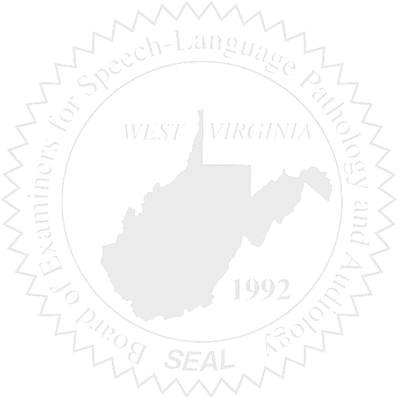 FARBWVSHAPatty’s Retirement –  Board approval of WV-48